ПроектПриложение к постановлению администрации Вольского муниципального района      от « __ »___201___ г. № __Муниципальная  программа «Формирование комфортной городской среды   муниципального образования город Вольск  Вольского муниципального района Саратовской области на 2018-2022 г.г.» и территорий, подлежавших обязательному благоустройству в 2018 году.Паспорт  муниципальной программы1. Содержание проблемы и обоснование необходимости ее решения программными методамиВ настоящее время на территории муниципального образования город Вольск  Вольского муниципального района Саратовской области (далее также – муниципальное образование город Вольск) расположены 761 многоквартирных  домов с дворовыми территориями. Благоустроенных дворовых территорий - 143, что составляет 18,9 % от общего количества дворовых территорий, остальные дворовые территории  не отвечают современным требованиям и требуют комплексного подхода к их благоустройству. Проведенный анализ дворовых территорий позволил определить общее состояние таких важных элементов благоустройства, как детские игровые и спортивные площадки. На отдельных площадках во дворах сохранились элементы детского - игрового и спортивного оборудования, малых архитектурных форм, которые физически и морально устарели. Также установлено, что озеленение и оснащенность малыми архитектурными формами (скамейки, урны, газонные ограждения и т.п.) дворовых территорий выполнены в недостаточном количестве. Многие зеленые насаждения требуют ухода. Озеленение территории - неотъемлемая и важная задача благоустройства двора. В связи с увеличением количества автотранспортных средств, принадлежащих собственникам помещений в многоквартирных домах, иных зданиях, сооружениях, расположенных в границах дворовых территорий, остро встал вопрос о нехватке парковочных мест. Проведение работ по строительству автостоянок на территориях, предназначенных для их размещения, и мест парковки автотранспортных средств позволит в дальнейшем разгрузить дворовые территории и обеспечить жителей комфортными условиями проживания. При длительной эксплуатации дорожного покрытия отдельных дворовых территорий выявлены дефекты, при которых дальнейшая эксплуатация дорожного покрытия затруднена, а на отдельных участках - недопустима. Кроме того, не в полной мере городская среда (дворовые и общественные территории)  приспособлена к условиям доступности для инвалидов всех категорий и маломобильных групп населения. В связи с этим реализация Программы должна осуществляться с учетом обеспечения физической, пространственной и информационной доступности зданий, сооружений, дворовых  и общественных территорий  для инвалидов и других маломобильных групп населения.Ремонт дворовых территорий многоквартирных домов, проездов к дворовым территориям многоквартирных домов в течение длительного периода времени осуществлялся по остаточному принципу.В период с 2012 года по 2017 год на территории муниципального образования город Вольск в рамках муниципальных программ проведены мероприятия по ремонту дворовых территорий, проездов к дворовым территориям. За указанный период удалось отремонтировать 17991,2 ты.м2   асфальтового покрытия дворовых территорий многоквартирных домов, проездов к дворовым территориям многоквартирных домов. Ремонт всех дворовых территорий и проездов к ним требует более длительного периода времени и значительных затрат.К благоустройству дворовых и общественных территорий необходим последовательный комплексный подход, рассчитанный на среднесрочный период, который предполагает использование программно-целевых методов, обеспечивающих увязку реализации мероприятий по срокам, ресурсам и исполнителям.Основным методом решения проблемы должно стать благоустройство дворовых  и общественных территорий, которое представляет собой совокупность мероприятий, направленных на создание и поддержание функционально, экологически и эстетически организованной городской среды, улучшение содержания и безопасности дворовых территорий и общественных территорий.2. Цели и задачи Программы3.Срок и этапы реализации ПрограммыРеализация программы рассчитана на 2018-2022  г.г. 4. Система программных мероприятий	Реализация Программы предполагает осуществление следующей системы мероприятий, включающей взаимоувязанные социально-экономические, производственные, организационно-хозяйственные и другие мероприятия, обеспечивающие достижение программных целей:*минимальный перечень работ по благоустройству дворовых территорий, включающий визуализированный перечень образцов элементов благоустройства, предполагаемых к размещению на дворовой территории, приведен в приложении 1 к настоящей Программе;дополнительный перечень работ по благоустройству дворовых территорий приведен в приложении 2 настоящей Программе.5. Ресурсное обеспечение ПрограммыФинансирование Программы осуществляется за счет межбюджетных трансфертов (субсидий) из бюджета Саратовской области.Общий объем финансирования мероприятий Программы составляет (прогнозно) 221077,3 тыс. рублей, из которых:-  172368,0 тыс. рублей - средства федерального бюджета;- 29 975 тыс. рублей  - средства  областного бюджета;- 18734,3 тыс. рублей – средства местного бюджета (прогнозно). Внебюджетные средства (прогнозно) – средства собственников помещений в многоквартирных домах, образующих дворовые территории, иных зданиях, сооружениях, расположенных в границах дворовых территорий, мероприятия по благоустройству которых предусмотрены настоящей Программой (по согласованию), в случае принятия ими решений об участии в реализации мероприятий Программы.6. Механизм реализации ПрограммыРеализация программных мероприятий осуществляется управлением муниципального хозяйства администрации Вольского муниципального района (далее – УМХ) в соответствии с системой программных мероприятий, предусмотренной разделом 4 настоящей Программы. Определение подрядных организаций в целях реализации программных мероприятий осуществляется управления муниципального хозяйства администрации Вольского муниципального района по результатам процедур, проводимых в порядке, установленном законодательством в сфере закупок товаров, работ, услуг. Реализация мероприятий Программы по благоустройству дворовых и общественных территорий осуществляется с учетом необходимости обеспечения физической, пространственной и информационной доступности зданий, сооружений и общественных территорий для инвалидов и других маломобильных групп населения.	Разработка, обсуждение и утверждение дизайн-проектов благоустройства дворовых территорий и общественной территории (городского парка), включенных в настоящую Программу, осуществляется в порядке, установленном приложением № 3 к настоящей Программе.Финансовое участие в выполнении работ,  предусмотренных дополнительным перечнем работ по благоустройству дворовых территорий (приложение № 2 Программе), осуществляется заинтересованными лицами  в случае принятия ими решений об участии в реализации мероприятий Программы, направляемых на осуществление дополнительного перечня работ по благоустройству дворовых территорий, в размере не менее 60 % от объема финансирования соответствующих работ. Аккумулирование и расходование средств собственников помещений в многоквартирных домах, образующих дворовые территории, иных зданиях, сооружениях, расположенных в границах дворовых территорий, подлежащих благоустройству, в случае принятия ими решений об участии в реализации мероприятий настоящей Программы, направляемых на осуществление дополнительного перечня работ по благоустройству дворовых территорий, включенных в Программу, производится в порядке аккумулирования и расходования средств собственников помещений в многоквартирных домах, образующих в границах дворовых территорий подлежащих благоустройству направленных на осуществление дополнительного  перечня работ по благоустройству дворовых территорий включенных в программу, приложение № 4 к настоящей Программе.Трудовое участие в реализации мероприятий, предусмотренных дополнительным перечнем работ по благоустройству дворовых территорий (приложение 2 Программе), осуществляется заинтересованными лицами в форме  выполнения неоплачиваемых работ, не требующих специальной квалификации (подготовка объекта (дворовой территории) к началу работ (земляные работы, снятие старого оборудования, уборка мусора), иные работы (покраска оборудования, озеленение территории, в том числе посадка деревьев, охрана объекта и т.п.). Решение о финансовом (трудовом) участии заинтересованных лиц в реализации мероприятий, предусмотренных дополнительным перечнем работ по благоустройству дворовых территорий (приложение № 2 Программе),  принимается на общем собрании собственников помещений многоквартирного дома, которое проводится в соответствии с требованиями статей 44 - 48 Жилищного кодекса Российской Федерации.Контроль за ходом исполнения Программы осуществляется в соответствии с Порядком разработки, и принятия муниципальных программ в Вольском муниципальном районе, утвержденным постановлением администрации Вольского муниципального района от 05.04.2011г. № 712.7. Прогноз ожидаемых результатов реализации ПрограммыПриведение дворовых территорий многоквартирных домов (приложение № 5) в состояние, соответствующее современным требованиям, позволит:- увеличить количество дворовых территорий многоквартирных домов, отвечающих современным требованиям, до 24,5 %;- привлечь к участию в деятельности по благоустройству дворовых территорий заинтересованных собственников помещений в многоквартирных домах, образующих дворовые территории, иных зданиях, сооружениях в границах дворовой территории, подлежащей благоустройству, расположенных на территории муниципального образования город Вольск. Успешное выполнение задач Программы позволит улучшить условия проживания граждан на территории муниципального образования город Вольск.Руководитель аппаратаадминистрации Вольскогомуниципального района                                                                                             О.Н. СазановаПриложение 1к муниципальной программе«Формирование комфортнойгородской среды муниципального образованиягород Вольск Вольского муниципального района Саратовскойобласти на 2018-2022 г.г.» и территорий, подлежавших обязательному благоустройству в 2018 годуМуниципальный перечень работпо благоустройству дворовых территорий включающий визуализированный перечень образцов элементов благоустройства, предполагаемых к размещению на дворовой территории Руководитель аппаратаадминистрации Вольскогомуниципального района                                                                                             О.Н. СазановаПриложение 2к муниципальной программе«Формирование комфортнойгородской среды муниципального образованиягород Вольск Вольскогомуниципального района Саратовскойобласти на 2018-2022 г.г.» и территорий, подлежавших обязательному благоустройству в 2018 годуДополнительный перечень работпо благоустройству дворовых территорийРуководитель аппаратаадминистрации Вольскогомуниципального района                                                                                             О.Н. Сазанова                                       Приложение 3к муниципальной программе«Формирование комфортнойгородской среды муниципального образованиягород Вольск Вольскогомуниципального района Саратовскойобласти на 2018-2022 г.г.» и территорий, подлежавших обязательному благоустройству в 2018 году.ПОРЯДОКразработки, обсуждения и утверждения дизайн-проектов благоустройства дворовых территорий и общественной территории (городского парка), включенных муниципальную программу «Формирование комфортной городской среды  муниципального образования город Вольск Вольского муниципального района Саратовской области на 2018-2022 г.г.» и территорий, подлежавших обязательному благоустройству в 2018 году1. Настоящий порядок разработки, обсуждения и утверждения дизайн-проектов благоустройства дворовых территорий и общественной территории (тротуара по ул. Коммунистическая), включенных в муниципальную программу «Формирование комфортной  городской среды на территории муниципального образования город Вольск Вольского муниципального района Саратовской области на 2018-2022 г.г.» (далее - Порядок), определяет правила разработки, обсуждения и утверждения дизайн-проектов благоустройства дворовых территорий и общественной территории (городского парка), предусмотренных мероприятиями муниципальной программы «Формирование комфортной городской среды муниципального образования город Вольск Вольского муниципального района Саратовской области на 2018-2022 г.г.». и территорий, подлежавших обязательному благоустройству в 2018 году2. В целях настоящего Порядка под дизайн-проектом благоустройства дворовой территории или общественной территории (тротуара по ул. Коммунистическая) понимается графический и текстовый материал, включающий в себя визуализированное изображение дворовой территории (общественной территории (тротуара по ул. Коммунистическая), представленный в нескольких ракурсах, с планировочной схемой, фотофиксацией существующего положения, описанием работ и мероприятий, предлагаемых к выполнению (далее – дизайн-проект).Дизайн-проект может быть выполнен в форме изображения дворовой территории (общественной территории (тротуара по ул. Коммунистическая) с описанием работ и мероприятий, предлагаемых к выполнению, или в форме проектно-сметной документации. Форма и содержание дизайн-проекта определяются составом планируемых работ по благоустройству.3.Разработка дизайн-проекта осуществляется управления муниципального хозяйства администрации Вольского муниципального района с учетом требований Правил благоустройства и озеленения  на территории  муниципального образования город Вольск Вольского муниципального района Саратовской области, утвержденного решением Вольского городского Совета депутатов от 20.10.2006 г. № 1/21-100 Градостроительного кодекса Российской Федерации, технических регламентов, строительных, санитарных  и иных норм и правил, а также  рекомендаций Общественного совета Вольского  муниципального района.4. В состав дизайн-проекта благоустройства дворовой территории включаются работы, предусмотренные минимальным и(или) дополнительным перечнями работ по благоустройству дворовой территории в соответствии с приложениями 1, 2 к Программе, включенные в Программу с учетом предложений заинтересованных лиц и рекомендациями общественной комиссии Общественного Совета Вольского муниципального района.В состав дизайн-проекта благоустройства общественной территории (тротуара по ул. Коммунистическая) включаются работы, предусмотренные Программой в соответствии с предложениями заинтересованных лиц и рекомендациями общественной комиссии Общественного Совета Вольского муниципального района.5. Обсуждение и согласование дизайн-проектов проводится в целях:- информирования  заинтересованных лиц о разработанных дизайн-проектах;- учета мнения заинтересованных лиц о разработанных дизайн-проектах.Обсуждение дизайн-проектов осуществляется в форме приема предложений  и  замечаний  заинтересованных лиц.  6. Организацию обсуждения и согласования дизайн-проектов осуществляет УМХ, который  уведомляет уполномоченных представителей заинтересованных лиц о готовности дизайн-проектов в течение трех рабочих дней со дня их изготовления и предоставляет заинтересованным лицам возможность ознакомления с дизайн-проектами. 7. Обсуждение и согласование дизайн-проектов с заинтересованными лицами производится в срок, не превышающий трех рабочих дней. 8. Согласованные дизайн-проекты направляются УМХ в общественную комиссию Общественного  Совета Вольского  муниципального  района для рассмотрения и выработки рекомендаций в течение пяти рабочих дней со дня их согласования.9. Утверждение согласованных дизайн-проектов осуществляется УМХ с учетом рекомендаций общественной комиссии Общественного  Совета Вольского  муниципального  района. 10. Дизайн-проекты утверждаются в двух экземплярах, один из которых  хранится в УМХ второй - у уполномоченного представителя заинтересованных лиц.Руководитель аппаратаадминистрации Вольскогомуниципального района                                                                                             О.Н. СазановаНормативная стоимость установки урныНормативная стоимость обеспечения освещения дворовой территорииНормативная стоимость работ по дополнительному перечню работпо благоустройству дворовых территорийНормативная стоимость установки детской площадкиНормативная стоимость установки спортивной площадкиЕдиничные расценки на оборудование автомобильных парковокНормативная стоимость установки пандусаРуководитель аппаратаадминистрации Вольскогомуниципального района                                                                                             О.Н. СазановаПриложение 4к муниципальной программе«Формирование комфортнойгородской среды муниципального образованиягород Вольск Вольскогомуниципального района Саратовскойобласти на 2018-2022 г.г.» и территорий, подлежавших обязательному благоустройству в 2018 годуПорядокаккумулирования и расходования средств собственников помещений в многоквартирных домах, образующих дворовые территории, иных зданиях, сооружениях, расположенных в границах дворовых территорий, подлежащих благоустройству, направляемых на осуществление дополнительного перечня работ по благоустройству дворовых территорий, включенных в ведомственную целевую программу «Формирование комфортной городской среды  муниципального образования город ВольскВольского муниципального района Саратовской области на 2018-2022 г.г.» и территорий, подлежавших обязательному благоустройству в 2018 годуОбщие положенияНастоящий порядок аккумулирования и расходования средств собственников помещений в многоквартирных домах, образующих дворовые территории, иных зданиях, сооружениях, расположенных в границах дворовых территорий, подлежащих благоустройству (далее – заинтересованные лица), направляемых на осуществление дополнительного перечня работ по благоустройству дворовых территорий, включенных в ведомственную целевую программу «Формирование комфортной городской среды   муниципального образования город Вольск Вольского муниципального района Саратовской области на 2018-2022 г.г.» и территорий, подлежавших обязательному благоустройству в 2018 году (далее – Порядок), определяет правила аккумулирования средств заинтересованных лиц, направляемых на выполнение мероприятий по благоустройству дворовых территорий, включенных в Программу, и контроля за их расходованием.2. Правила аккумулирования и расходования средств заинтересованных лиц2.1. При принятии на общем собрании собственников помещений многоквартирного дома решения о финансовом участии заинтересованных лиц в реализации в соответствии с согласованным дизайн-проектом благоустройства дворовой территории мероприятий по благоустройству дворовой территории, предусмотренных дополнительным перечнем работ по благоустройству дворовых территорий, денежные средства заинтересованных лиц аккумулируются на лицевом счете управления муниципального хозяйства администрации Вольского муниципального района открытом в управлении финансов администрации Вольского муниципального района на едином счете бюджета муниципального образования город Вольск Вольского муниципального района Саратовской области. 	2.2. Для перечисления денежных средств заинтересованных лиц на лицевой счет УМХ.- УМХ заключает соглашение с юридическим лицом независимо от организационно-правовой формы или индивидуальным предпринимателем, осуществляющим деятельность по управлению соответствующим многоквартирным домом (далее – соглашение, управляющая организация), в котором определяются сумма средств заинтересованных лиц, направляемых на софинансирование работ по благоустройству дворовой территории, предусмотренных Программой и  согласованным дизайн-проектом благоустройства дворовой территории, порядок перечисления их на лицевой счет УМХ сметный расчет стоимости работ по благоустройству дворовой территории, софинансируемых заинтересованными лицами;- управляющая организация открывает счет для перечисления денежных средств заинтересованных лиц в российской кредитной организации, величина собственных средств (капитала) которой составляет не менее 20 миллионов рублей.2.3. Перечисление денежных средств осуществляется управляющей организацией до начала работ по благоустройству дворовой территории, предусмотренных соглашением. 2.4. УМХ обеспечивает учет поступающих денежных средств заинтересованных лиц в разрезе многоквартирных домов, дворовые территории которых подлежат благоустройству. 2.5 УМХ обеспечивает ежемесячное размещение на официальном сайте данных о поступивших денежных средствах заинтересованных лиц в разрезе многоквартирных домов, дворовые территории которых подлежат благоустройству, и представление указанной информации общественной комиссии Общественного Совета Вольского  муниципального района.  2.6. УМХ обеспечивает расходование аккумулированных денежных средств заинтересованных лиц на софинансирование дополнительного перечня работ по благоустройству дворовой территории, предусмотренного соглашением. Контроль за целевым расходованием аккумулированных денежных средств заинтересованных лиц4.1. Контроль за целевым расходованием аккумулированных денежных средств заинтересованных лиц осуществляется администрацией Вольского муниципального района в соответствии с бюджетным законодательством Российской Федерации. 4.2. УМХ обеспечивает возврат аккумулированных денежных средств заинтересованных лиц на счета, открытые управляющими организациями в кредитных организациях, в срок до 31 декабря 2018 года при условии: - экономии денежных средств, сложившейся по результатам процедур, проводимых в порядке, установленном законодательством в сфере закупок товаров, работ, услуг;- невыполнения полностью или в части работ по благоустройству дворовых территорий, предусмотренных соглашениями;-  непредоставления заинтересованными лицами доступа к дворовым территориям для выполнения работ по их благоустройству, предусмотренных соглашениями;- возникновения обстоятельств непреодолимой силы, препятствующих выполнению соответствующих работ по благоустройству дворовых территорий; -  в иных случаях, предусмотренных законодательством Российской Федерации.4.3. Общественный контроль за целевым расходованием аккумулированных денежных средств заинтересованных лиц осуществляется общественной комиссией Общественного Совета Вольского муниципального района в соответствии с Положением об Общественном Совете Вольского  муниципального района, утвержденным постановлением   администрации   Вольского   муниципального   района   от  07.06.2013 г. №1231.Руководитель аппаратаадминистрации Вольскогомуниципального района                                                                                             О.Н. СазановаНаименование программымуниципальная программа «Формирование комфортной городской среды   муниципального образования город Вольск Вольского муниципального района Саратовской области на 2018-2022 г.г.» и территорий, подлежавших обязательному благоустройству в 2018 году (далее - Программа)Дата принятия решения о разработке Программы (наименование и реквизиты муниципального правового акта)Приказ управления муниципального хозяйства администрации Вольского  муниципального района  от  31.03.2017 г. № 18  «О разработке муниципальной  программы «Формирование комфортной городской среды  муниципального образования город Вольск   Вольского муниципального района Саратовской области на 2018-2022 г.г.» и территорий, подлежавших обязательному благоустройству в 2018 годуЗаказчик ПрограммыУправление муниципального хозяйства администрации Вольского муниципального района.Разработчик ПрограммыУправление муниципального хозяйства администрации Вольского муниципального района.Исполнители ПрограммыУправление муниципального хозяйства администрации Вольского муниципального района,собственники помещений в многоквартирных домах, образующих дворовые территории, иных зданиях, сооружениях, расположенных на территории муниципального образования город Вольск Вольского  муниципального района Саратовской области в границах дворовой территории, подлежащей благоустройству (по согласованию)Цели и задачи ПрограммыОсновными целями Программы являются: - повышение уровня благоустройства дворовых территорий многоквартирных домов (далее - дворовые территории); - повышение комфортности проживания в многоквартирных домах;- улучшение технического состояния дворовых территорий;- повышение уровней комфортности посещения и эстетичного вида общественных территорийЗадачей Программы является повышение уровня благоустройства дворовых и общественных территорий Сроки и этапы реализации ПрограммыРеализация Программы рассчитана на 2018-2022 г.г., проводится в один этапОбъемы и источники финансирования ПрограммыОбщий объем финансирования мероприятий Программы составляет 221 077,3 тыс. рублей, из которых: -  172 368,0 - тыс. рублей - средства федерального бюджета, -   29 975,0 тыс. рублей  - средства  областного бюджета; - 18734,3 тыс. рублей – средства местного бюджета (прогнозно).в том числе:- 172368,0 тыс. рублей на финансирование мероприятий по благоустройству дворовых территорий;-29 975,0 тыс. рублей на финансирование иных мероприятий по благоустройству дворовых территорий.18734,3 тыс. рублей – средства местного бюджета (прогнозно)Прогноз ожидаемых результатов реализации Программы- увеличение количества дворовых территорий многоквартирных домов, отвечающих современным требованиям, до 24,5 %;- привлечение к участию в деятельности по благоустройству дворовых территорий заинтересованных собственников помещений в многоквартирных домах, образующих дворовые территории, иных зданиях, сооружениях в границах дворовой территории, подлежащей благоустройству, расположенных на территории муниципального образования город Вольск. Система организации контроля за исполнением ПрограммыКонтроль за ходом исполнения Программы осуществляется в соответствии с Порядком разработки принятия муниципальных программ утвержденным постановлением администрации Вольского муниципального района от 05.04.2011 года     № 712. Основными целями Программы являются: - повышение уровня благоустройства дворовых территорий многоквартирных домов; - повышение комфортности проживания в многоквартирных домах;-улучшение технического состояния дворовых территорий;- повышение комфортности посещения и эстетичного вида общественных территорий.Задачей Программы является повышение уровня благоустройства дворовых и общественных территорий. №
ппНаименование мероприятияСрок исполненияИсточник финансированияОбъем финансирования (тыс.руб.)Объем финансирования (тыс.руб.)Объем финансирования (тыс.руб.)ИсполнителиОжидаемые результаты№
ппНаименование мероприятияСрок исполненияИсточник финансирования2018-2022 г.г.ВсегоВсегоИсполнителиОжидаемые результаты1Мероприятия по благоустройству дворовых территорий*2018-2022 г.г.федеральный бюджет221077,3221077,3Управление муниципального хозяйства администрации Вольского муниципального района, собственники помещений в многоквартирных домах, образующих дворовые территории, иных зданиях, сооружениях, расположенных в границах дворовых территорий, подлежащих благоустройству (по согласованию)Управление муниципального хозяйства администрации Вольского муниципального района, собственники помещений в многоквартирных домах, образующих дворовые территории, иных зданиях, сооружениях, расположенных в границах дворовых территорий, подлежащих благоустройству (по согласованию)увеличение до 24,5% количества дворовых территорий многоквартирных домов, отвечающих современным требованиям 1Мероприятия по благоустройству дворовых территорий*2018-2022 г.г.областной бюджет221077,3221077,3Управление муниципального хозяйства администрации Вольского муниципального района, собственники помещений в многоквартирных домах, образующих дворовые территории, иных зданиях, сооружениях, расположенных в границах дворовых территорий, подлежащих благоустройству (по согласованию)Управление муниципального хозяйства администрации Вольского муниципального района, собственники помещений в многоквартирных домах, образующих дворовые территории, иных зданиях, сооружениях, расположенных в границах дворовых территорий, подлежащих благоустройству (по согласованию)увеличение до 24,5% количества дворовых территорий многоквартирных домов, отвечающих современным требованиям 1Мероприятия по благоустройству дворовых территорий*2018-2022 г.г.Бюджет МО г. Вольск221077,3221077,3Управление муниципального хозяйства администрации Вольского муниципального района, собственники помещений в многоквартирных домах, образующих дворовые территории, иных зданиях, сооружениях, расположенных в границах дворовых территорий, подлежащих благоустройству (по согласованию)Управление муниципального хозяйства администрации Вольского муниципального района, собственники помещений в многоквартирных домах, образующих дворовые территории, иных зданиях, сооружениях, расположенных в границах дворовых территорий, подлежащих благоустройству (по согласованию)увеличение до 24,5% количества дворовых территорий многоквартирных домов, отвечающих современным требованиям 1Мероприятия по благоустройству дворовых территорий*2018-2022 г.г.Итого:221077,3221077,3Управление муниципального хозяйства администрации Вольского муниципального района, собственники помещений в многоквартирных домах, образующих дворовые территории, иных зданиях, сооружениях, расположенных в границах дворовых территорий, подлежащих благоустройству (по согласованию)Управление муниципального хозяйства администрации Вольского муниципального района, собственники помещений в многоквартирных домах, образующих дворовые территории, иных зданиях, сооружениях, расположенных в границах дворовых территорий, подлежащих благоустройству (по согласованию)увеличение до 24,5% количества дворовых территорий многоквартирных домов, отвечающих современным требованиям Итого по Программе:2018-2022 г.г.федеральный бюджет172368,01172368,01172368,0Итого по Программе:2018-2022 г.г.областной бюджет29 97529 97529 975Итого по Программе:2018-2022 г.г.Бюджет МО г. Вольск(прогнозно)18734,318734,318734,3Итого по Программе:2018-2022 г.г.Итого:221077,3221077,3221077,3Виды работВиды работРемонт дворовых проездовРемонт дворовых проездовОбеспечение освещения дворовых территорийОбеспечение освещения дворовых территорийУстановка скамеекУстановка скамеек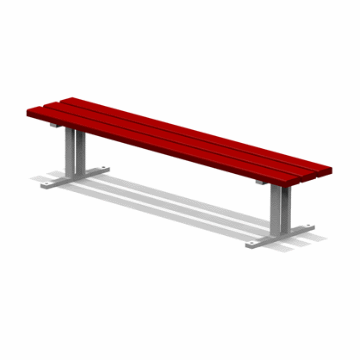 Скамья без спинки на металлических ножках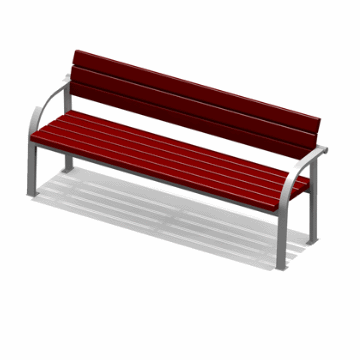 Скамья со спинкой на металлических ножках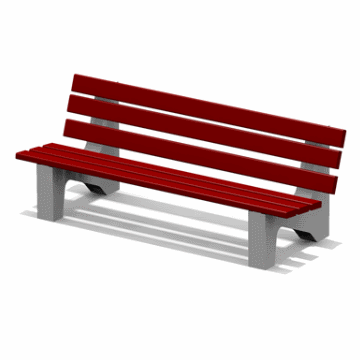 Скамья со спинкой на ж/б ножкахУстановка урнУстановка урн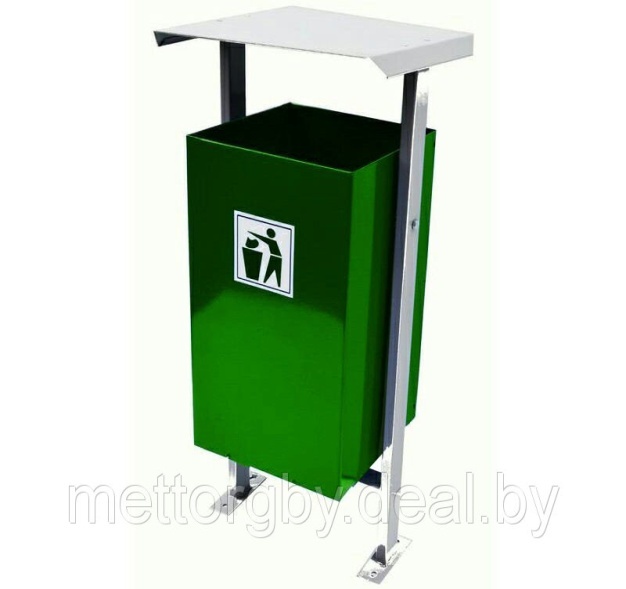 Урна металлическая 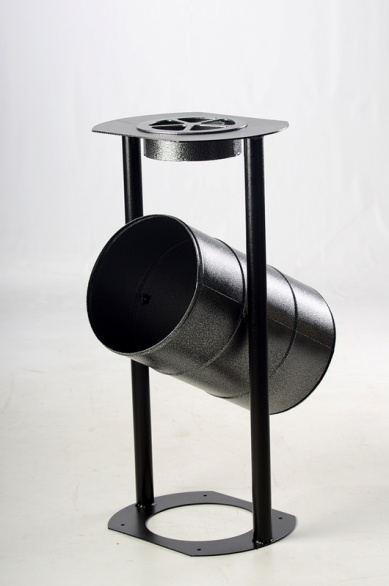 Урна металлическая №ппНаименование видов работ1Оборудование детских и (или) спортивных площадок2Оборудование автомобильных парковок3Озеленение4Устройство пандусаПриложение 4
к муниципальной программе «Формирование комфортной городской среды муниципальногообразования город Вольск Вольского муниципального района Саратовской области на 2018-2022 г.г.»и территорий, подлежавших обязательному благоустройству в 2018 годуПриложение 4
к муниципальной программе «Формирование комфортной городской среды муниципальногообразования город Вольск Вольского муниципального района Саратовской области на 2018-2022 г.г.»и территорий, подлежавших обязательному благоустройству в 2018 годуПриложение 4
к муниципальной программе «Формирование комфортной городской среды муниципальногообразования город Вольск Вольского муниципального района Саратовской области на 2018-2022 г.г.»и территорий, подлежавших обязательному благоустройству в 2018 годуПриложение 4
к муниципальной программе «Формирование комфортной городской среды муниципальногообразования город Вольск Вольского муниципального района Саратовской области на 2018-2022 г.г.»и территорий, подлежавших обязательному благоустройству в 2018 годуНормативная стоимость работ по минимальному перечню работпо благоустройству дворовых территорийЕдиничные расценки на ремонт дворовых проездовНормативная стоимость работ по установке скамеекНормативная стоимость работ по минимальному перечню работпо благоустройству дворовых территорийЕдиничные расценки на ремонт дворовых проездовНормативная стоимость работ по установке скамеекНормативная стоимость работ по минимальному перечню работпо благоустройству дворовых территорийЕдиничные расценки на ремонт дворовых проездовНормативная стоимость работ по установке скамеекНормативная стоимость работ по минимальному перечню работпо благоустройству дворовых территорийЕдиничные расценки на ремонт дворовых проездовНормативная стоимость работ по установке скамеекНормативная стоимость работ по минимальному перечню работпо благоустройству дворовых территорийЕдиничные расценки на ремонт дворовых проездовНормативная стоимость работ по установке скамеекНормативная стоимость работ по минимальному перечню работпо благоустройству дворовых территорийЕдиничные расценки на ремонт дворовых проездовНормативная стоимость работ по установке скамеекНормативная стоимость работ по минимальному перечню работпо благоустройству дворовых территорийЕдиничные расценки на ремонт дворовых проездовНормативная стоимость работ по установке скамеекНормативная стоимость работ по минимальному перечню работпо благоустройству дворовых территорийЕдиничные расценки на ремонт дворовых проездовНормативная стоимость работ по установке скамеекНормативная стоимость работ по минимальному перечню работпо благоустройству дворовых территорийЕдиничные расценки на ремонт дворовых проездовНормативная стоимость работ по установке скамеекНормативная стоимость работ по минимальному перечню работпо благоустройству дворовых территорийЕдиничные расценки на ремонт дворовых проездовНормативная стоимость работ по установке скамеекНормативная стоимость работ по минимальному перечню работпо благоустройству дворовых территорийЕдиничные расценки на ремонт дворовых проездовНормативная стоимость работ по установке скамеекНормативная стоимость работ по минимальному перечню работпо благоустройству дворовых территорийЕдиничные расценки на ремонт дворовых проездовНормативная стоимость работ по установке скамеекНормативная стоимость работ по минимальному перечню работпо благоустройству дворовых территорийЕдиничные расценки на ремонт дворовых проездовНормативная стоимость работ по установке скамеекНормативная стоимость работ по минимальному перечню работпо благоустройству дворовых территорийЕдиничные расценки на ремонт дворовых проездовНормативная стоимость работ по установке скамеек№ ппОбоснованиеОбоснованиеОбоснованиеНаименованиеНаименованиеЕд. изм.Ед. изм.КоличествоКоличествоКоличествоКоличествоСметная стоимость в текущих (прогнозных) ценах, руб. с НДС, с НР и СПСметная стоимость в текущих (прогнозных) ценах, руб. с НДС, с НР и СП№ ппОбоснованиеОбоснованиеОбоснованиеНаименованиеНаименованиеЕд. изм.Ед. изм.КоличествоКоличествоКоличествоКоличествоСметная стоимость в текущих (прогнозных) ценах, руб. с НДС, с НР и СПСметная стоимость в текущих (прогнозных) ценах, руб. с НДС, с НР и СП№ ппОбоснованиеОбоснованиеОбоснованиеНаименованиеНаименованиеЕд. изм.Ед. изм.на ед. изм.на ед. изм.на единицу измеренияна единицу измеренияна единицу измеренияобщая12223344556678Раздел 1.Раздел 1.Раздел 1.Раздел 1.Раздел 1.Раздел 1.Раздел 1.Раздел 1.Раздел 1.Раздел 1.Раздел 1.Раздел 1.Раздел 1.Раздел 1.1ФЕРр51-4-2Приказ Минстроя РФ от 30.01.14 №31/прФЕРр51-4-2Приказ Минстроя РФ от 30.01.14 №31/прФЕРр51-4-2Приказ Минстроя РФ от 30.01.14 №31/прРытье ям для установки скамьиРытье ям для установки скамьи100 ям100 ям0,020,0267454,001349,082ФЕР06-01-001-01Приказ Минстроя РФ от 30.01.14 №31/прФЕР06-01-001-01Приказ Минстроя РФ от 30.01.14 №31/прФЕР06-01-001-01Приказ Минстроя РФ от 30.01.14 №31/прБетонирование малых архитектурных формБетонирование малых архитектурных форм100 м3 бетона, бутобетона и железобетона в деле100 м3 бетона, бутобетона и железобетона в деле0,00090,0009430933,33387,843ФЕР09-06-001-03 Приказ Минстроя РФ от 30.01.14 №31/пр ПримФЕР09-06-001-03 Приказ Минстроя РФ от 30.01.14 №31/пр ПримФЕР09-06-001-03 Приказ Минстроя РФ от 30.01.14 №31/пр ПримМонтаж конструкций скамьи, закрепляемых на фундаментахМонтаж конструкций скамьи, закрепляемых на фундаментах1 т конструкций1 т конструкций0,020,0218205,50464,114ФССЦ-116-0082ФССЦ-116-0082ФССЦ-116-0082Скамья бульварнаяСкамья бульварнаяшт.шт.113420,00
3420№ ппОбоснованиеНаименованиеЕд. изм.КоличествоКоличествоСметная стоимость в текущих (прогнозных) ценах, руб. с НДС, с НР и СПСметная стоимость в текущих (прогнозных) ценах, руб. с НДС, с НР и СП№ ппОбоснованиеНаименованиеЕд. изм.КоличествоКоличествоСметная стоимость в текущих (прогнозных) ценах, руб. с НДС, с НР и СПСметная стоимость в текущих (прогнозных) ценах, руб. с НДС, с НР и СП№ ппОбоснованиеНаименованиеЕд. изм.на ед. изм.всегона единицу измеренияобщая12345678Раздел 1.Раздел 1.Раздел 1.Раздел 1.Раздел 1.Раздел 1.Раздел 1.Раздел 1.1ФЕРр51-4-2Приказ Минстроя РФ от 30.01.14 №31/прРытье ям для установки урны100 ям0,0167452,95674,532ФЕР06-01-001-01Приказ Минстроя РФ от 30.01.14 №31/прБетонирование малых архитектурных форм100 м3 бетона, бутобетона и железобетона в деле0,0005430808,58215,403ФЕР09-06-001-03 Приказ Минстроя РФ от 30.01.14 №31/пр ПримМонтаж урн, закрепляемых на фундаментах1 т конструкций0,0118198,43181,984Прайс-листУрна металлическая опрокидывающаясяшт.11600,00
 1600,00№ ппОбоснованиеНаименованиеЕд. изм.КоличествоКоличествоСметная стоимость в текущих (прогнозных) ценах, руб. с НДС, с НР и СПСметная стоимость в текущих (прогнозных) ценах, руб. с НДС, с НР и СП№ ппОбоснованиеНаименованиеЕд. изм.КоличествоКоличествоСметная стоимость в текущих (прогнозных) ценах, руб. с НДС, с НР и СПСметная стоимость в текущих (прогнозных) ценах, руб. с НДС, с НР и СП№ ппОбоснованиеНаименованиеЕд. изм.на ед. изм.всегона единицу измеренияобщая 12345678Раздел 1.Раздел 1.Раздел 1.Раздел 1.Раздел 1.Раздел 1.Раздел 1.Раздел 1.1ФЕРм08-03-594-09Приказ Минстроя РФ от 30.01.14 №31/прУстановка светильника на кронштейнах100 шт.0,0126981,70269,822Прайс-листПриказ Минстроя РФ от 30.01.14 №31/прСветильник светодиодный уличныйшт.12768,032768,033ТЕРм08-02-363-01
Постановление Правительства Саратовской области от 30.07.10 №351-ПКронштейны специальные  для светильников сварные металлические, количество рожков 11 шт.42368,209472,804Прайс-листПриказ Минстроя РФ от 30.01.14 №31/прДержатель для консольных светильников уличныхшт.1460,02460,025ФЕРм08-02-409-01Приказ Минстроя РФ от 30.01.14 №31/прТруба винипластовая по установленным конструкциям, по стенам и колоннам с креплением скобами, диаметр: до 25 мм100 м0,23625,64725,136ФССЦ-103-2404Приказ Минстроя РФ от 30.01.14 №31/прТрубы гибкие гофрированные из самозатухающего ПВХ-пластиката (ГОСТ Р 50827-95) легкого типа, со стальной протяжкой (зондом), наружным диаметром 20 ммм2022,75454,967ФЕРм08-02-412-02Приказ Минстроя РФ от 30.01.14 №31/прЗатягивание провода в проложенные трубы и металлические рукава первого одножильного или многожильного в общей оплетке, суммарное сечение: до 6 мм2100 м0,21021,91204,388ФССЦ-502-0554Приказ Минстроя РФ от 30.01.14 №31/прПровода силовые для электрических установок на напряжение до 450 В с медными жилами плоские с разделительным основанием марки ППВ, с числом жил - 3 и сечением 2,5 мм21000 м0,020441551,24847,659ФЕРм08-03-575-01Приказ Минстроя РФ от 30.01.14 №31/прПрибор или аппарат1 шт.1205,57205,5710Прайс-листПриказ Минстроя РФ от 30.01.14 №31/прРеле уровня освещенности (сумеречное) шт.14149,974149,97№ ппОбоснованиеНаименованиеЕд. изм.КоличествоКоличествоСметная стоимость в текущих (прогнозных) ценах, руб. с НДС, с НР и СПСметная стоимость в текущих (прогнозных) ценах, руб. с НДС, с НР и СП№ ппОбоснованиеНаименованиеЕд. изм.КоличествоКоличествоСметная стоимость в текущих (прогнозных) ценах, руб. с НДС, с НР и СПСметная стоимость в текущих (прогнозных) ценах, руб. с НДС, с НР и СП№ ппОбоснованиеНаименованиеЕд. изм.на ед. изм.всегона единицу измеренияобщая 12345678Раздел 1. Спортивные снарядыРаздел 1. Спортивные снарядыРаздел 1. Спортивные снарядыРаздел 1. Спортивные снарядыРаздел 1. Спортивные снарядыРаздел 1. Спортивные снарядыРаздел 1. Спортивные снарядыРаздел 1. Спортивные снаряды1ФЕРр51-4-2
Приказ Минстроя РФ от 30.01.14 №31/прРытье ям для установки малых архитектурных форм детских площадок
100 ям0,1567454,9610118,242ФЕР06-01-001-01
Приказ Минстроя РФ от 30.01.14 №31/прБетонирование малых архитектурных форм
100 м3 бетона, бутобетона и железобетона в деле0,00675
430995,792909,223ФЕР09-06-001-03
Приказ Минстроя РФ от 30.01.14 №31/пр
ПримМонтаж малых архитектурных форм, закрепляемых на фундаментах
1 т конструкций0,6718205,2412197,514ФССЦ-116-0039
Приказ Минстроя РФ от 30.01.14 №31/прКарусель с ограждением из трубшт.127722,0727722,075ФССЦ-116-0056
Приказ Минстроя РФ от 30.01.14 №31/прКачели однопролётныешт.125640,2025640,206Прайс-листДетская площадка (альпинист)шт.1174999,97
174999,977ФЕР10-01-059-01
Приказ Минстроя РФ от 30.01.14 №31/пр
ПримУстановка малых архитектурных форм (без фундамента)

100 шт. изделий0,0125542,398255,428ФССЦ-116-0065
Приказ Минстроя РФ от 30.01.14 №31/прПесочницашт.121895,4121895,419ФЕР27-04-001-01
Приказ Минстроя РФ от 30.01.14 №31/прУстройство подстилающих и выравнивающих слоев оснований: из песка
100 м3 материала основания (в плотном теле)0,0521074,231053,7110ФССЦ-408-0141
Приказ Минстроя РФ от 30.01.14 №31/прПесок природный для строительных растворов среднийм352105,952105,95№ ппОбоснованиеНаименованиеЕд. изм.КоличествоКоличествоСметная стоимость в текущих (прогнозных) ценах, руб. с НДС, с НР и СПСметная стоимость в текущих (прогнозных) ценах, руб. с НДС, с НР и СП№ ппОбоснованиеНаименованиеЕд. изм.КоличествоКоличествоСметная стоимость в текущих (прогнозных) ценах, руб. с НДС, с НР и СПСметная стоимость в текущих (прогнозных) ценах, руб. с НДС, с НР и СП№ ппОбоснованиеНаименованиеЕд. изм.на ед. изм.всегона единицу измеренияобщая 12345678Раздел 1. Спортивные снарядыРаздел 1. Спортивные снарядыРаздел 1. Спортивные снарядыРаздел 1. Спортивные снарядыРаздел 1. Спортивные снарядыРаздел 1. Спортивные снарядыРаздел 1. Спортивные снарядыРаздел 1. Спортивные снаряды1ФЕРр51-4-2
Приказ Минстроя РФ от 30.01.14 №31/прРытье ям для установки  малых архитектурных форм спортивных площадок
100 ям0,0467454,262698,172ФЕР27-04-001-04
Приказ Минстроя РФ от 30.01.14 №31/прУстройство подстилающих и выравнивающих слоев оснований: из щебня
100 м3 материала основания (в плотном теле)0,00125
32802,1141,003ФССЦ-408-0047
Приказ Минстроя РФ от 30.01.14 №31/прЩебень из гравия для строительных работ марки Др.12, фракция 20-40 ммм30,131094,74142,324ФЕР06-01-001-01
Приказ Минстроя РФ от 30.01.14 №31/прБетонирование опор спортивных снарядов
100 м3  бетона, бутобетона и железобетона в деле0,0018
431011,39775,825ФЕР06-01-015-01
Приказ Минстроя РФ от 30.01.14 №31/прУстановка анкерных болтов: в готовые гнезда с заделкой
1 т0,048124308,965966,836ФЕР09-06-001-03
Приказ Минстроя РФ от 30.01.14 №31/пр
ПримМонтаж малых спортивных снарядов, закрепляемых на фундаментах
1 т конструкций0,5618205,3310194,987Прайс-листУличный тренажер "Гребля"шт.118400
184008Прайс-листУличный тренажер "Шаговый"шт.125400
254009Прайс-листУличный тренажер "Брусья"шт.117700
1770010Прайс-листУличный тренажер "Маятник"шт.117700
17700Раздел 2. Площадка 28 м2Раздел 2. Площадка 28 м2Раздел 2. Площадка 28 м2Раздел 2. Площадка 28 м2Раздел 2. Площадка 28 м2Раздел 2. Площадка 28 м2Раздел 2. Площадка 28 м2Раздел 2. Площадка 28 м211ФЕР01-02-027-05
Приказ Минстроя РФ от 30.01.14 №31/прПланировка площадей: ручным способом, группа грунтов 2
1000 м2 спланированной площади0,02816574,58464,0912ФЕР01-02-005-01
Приказ Минстроя РФ от 30.01.14 №31/прУплотнение грунта, группа грунтов: 1-2
100 м3 уплотненного грунта0,028
4119,82115,3613ФЕР27-04-003-01
Приказ Минстроя РФ от 30.01.14 №31/прГотовые песчано-щебеночные смеси марка 200, размер зерен 20-10 мм, сорт 61000 м2 основания или покрытия0,02833831,19947,2714ФССЦ-408-0306
Приказ Минстроя РФ от 30.01.14 №31/прГотовые песчано-щебеночные смеси марка 200, размер зерен 20-10 мм, сорт 6м34,032
2981,472981,4715ФЕР27-07-003-02
Приказ Минстроя РФ от 30.01.14 №31/прУстройство бетонных плитных тротуаров с заполнением швов песком
100 м2 тротуара0,2870209,5019658,6616ФЕР27-02-010-02
Приказ Минстроя РФ от 30.01.14 №31/прУстановка бортовых камней бетонных: при других видах покрытий
100 м бортового камня0,2241848,679206,7117ФССЦ-403-8023
Приказ Минстроя РФ от 30.01.14 №31/прКамни бортовые БР 100,20,8/бетонВ22,5(М300),объем 0,016м3шт.223453,773453,77№ ппОбоснованиеНаименованиеЕд. изм.КоличествоСтоимость, руб.1ФЕР01-01-049-02
Приказ Минстроя РФ от 30.01.14 №31/прСрезка недобора грунта в выемках, группа грунтов: 21 м3 грунта недобора1132,932ФССЦпг-03-21-01-010
Приказ Минстроя РФ от 30.01.14 №31/прПеревозка грузов автомобилями-самосвалами грузоподъемностью 10 т, работающих вне карьера, на расстояние: до 10 км I класс груза1 т груза190,563ФЕР01-02-001-01
Приказ Минстроя РФ от 30.01.14 №31/прУплотнение грунта прицепными катками на пневмоколесном ходу 25 т на первый проход по одному следу при толщине слоя: 25 см1 м3 уплотненного грунта11,334ФЕР27-04-001-01
Приказ Минстроя РФ от 30.01.14 №31/прУстройство подстилающих и выравнивающих слоев оснований: из песка1 м3 материала основания (в плотном теле)1685,265ФЕР27-04-006-01
Приказ Минстроя РФ от 30.01.14 №31/прУстройство оснований толщиной 15 см из щебня фракции 20-40 мм при укатке каменных материалов с пределом прочности на сжатие свыше 68,6 до 98,1 МПа (свыше 700 до 1000 кгс/см2): однослойных1 м2 основания1222,856ФЕР27-06-026-01
Приказ Минстроя РФ от 30.01.14 №31/прРозлив вяжущих материалов1 т113004,587ФЕР27-06-020-01
Приказ Минстроя РФ от 30.01.14 №31/прУстройство покрытия толщиной 5 см из горячих асфальтобетонных смесей плотных мелкозернистых типа В-2, плотность каменных материалов: 2,5-2,9 т/м31 м2 покрытия1490,26№ ппОбоснованиеНаименованиеЕд. изм.КоличествоКоличествоСметная стоимость в текущих (прогнозных) ценах, руб. с НДС, с НР и СПСметная стоимость в текущих (прогнозных) ценах, руб. с НДС, с НР и СП№ ппОбоснованиеНаименованиеЕд. изм.КоличествоКоличествоСметная стоимость в текущих (прогнозных) ценах, руб. с НДС, с НР и СПСметная стоимость в текущих (прогнозных) ценах, руб. с НДС, с НР и СП№ ппОбоснованиеНаименованиеЕд. изм.на ед. изм.всегона единицу измеренияобщая 12345678Раздел 1.Раздел 1.Раздел 1.Раздел 1.Раздел 1.Раздел 1.Раздел 1.Раздел 1.1ФЕР09-03-030-01Приказ Минстроя РФ от 30.01.14 №31/прМонтаж площадок с настилом из листовой, рифленой, просечной и круглой стали1 т конструкций0,1212818,011538,162ФССЦ-201-0599 Приказ Минстроя РФ от 30.01.14 №31/прПлощадки просадочные, мостики, кронштейн, маршевые лестницы, пожарные щиты переходных площадокт0,1283407,7210008,933ФЕР07-05-016-04 Приказ Минстроя РФ от 30.01.14 №31/прУстройство металлических ограждений без поручней100 м ограждения0,03125285,063758,554ФЕР13-03-002-04 Приказ Минстроя РФ от 30.01.14 №31/прОгрунтовка металлических поверхностей за один раз грунтовкой ГФ-021100 м2 окрашиваемой поверхности0,032522,8875,695ФЕР13-03-004-26 Приказ Минстроя РФ от 30.01.14 №31/прОкраска металлических огрунтованных поверхностей эмалью ПФ-115 за 2 раза100 м2 окрашиваемой поверхности0,035305,54159,176ФЕР46-08-012-03 Приказ Минстроя РФ от 30.01.14 №31/прУстановка анкеров в отверстия глубиной 100мм с диаметром анкера:12мм100 шт.0,1041588,5063,5477ФССЦ-101-3138Болт анкерный с гайкой, размер 12,0х120ммшт.419,1076,39